МІНІСТЕРСТВО ОСВІТИ І НАУКИ УКРАЇНИ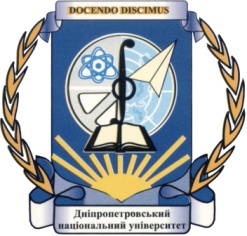 ДНІПРОПЕТРОВСЬКИЙ НАЦІОНАЛЬНИЙ УНІВЕРСИТЕТ ІМЕНІ ОЛЕСЯ ГОНЧАРА                Інформаційний листДніпровський національний університет імені Олеся Гончара запрошує Вас                              17 квітня 2018 року взяти участь у роботі Всеукраїнської науково-практичної конференції «Актуальні проблеми фізичного виховання та спорту в сучасних умовах».Програма конференції планується за такими напрямами:1. Методика та планування процесу фізичного виховання та спорту в сучасних умовах.2. Національні (традиційні) та нетрадиційні засоби фізичного виховання та спорту.3. Фізичний стан, контроль фізичної підготовки та успішності студентів і спортсменів.4. Професійно-прикладна фізична підготовка.5. Мотивація навчальної та фізкультурно-оздоровчої діяльності.6. Вплив рухової активності на розумову та фізичну працездатність тих, що займаються.7. Підготовка спортсменів (студентів).8. Використання тренажерів, комп'ютерних технологій у процесі фізичного виховання і спортивного тренування.9. Сучасні проблеми фізичного виховання, спорту та здоров'я.Оргкомітет приймає до 15 березня (включно) 2018 року статті обсягом від 3 та більше сторінок на e-mail: nat3vero@gmail.com; шрифт 14, інтервал 1,5, мови: українська; російська, англійська; поля: ліворуч, угорі, внизу, праворуч – 2 см; абзац – 1,25 см; по середині сторінки ім'я та прізвище автора (-рів), науковий ступінь (вчене звання) нижче – назва навчального закладу, назва роботи; анотація та ключові слова – на оригінальній мові статті та англійською.Структура статті: Постановка проблеми…(текст). Отримані результати дослідження…(текст). Висновки і перспективи подальших розробок у даному напрямку…(текст). Література. Всі позиції у списку використаної літератури мають бути оформлені відповідно до чинних бібліографічних вимог ВАК, поданих в Бюлетені ВАК України № 3 за 2008 рік. На окремій сторінці подаються відомості про автора (-рів) і контакти (в оплату не входять). Після проведення конференції науковий збірник буде надіслано за вказаною адресою Нової пошти за рахунок автора.Випуск збірника платний – 25 грн. за одну сторінку. Для авторів з науковим ступенем доктора наук (одноосібно) – публікація безкоштовна.Грошові перекази надсилати за реквізитами: Карта ПБ № 4149 6258 0880 4098 Бачинська Наталія Василівна.Телефони: 0997768336; 0636180128 Бачинська Наталія Василівна (відповідальний секретар),  e - mail: nat3vero@gmail.com. Адреса оргкомітету: кафедра фізичного виховання та спорту, Дніпропетровський національний університет імені Олеся Гончара, пр-кт Гагаріна, 72, м. Дніпро, 49010. Кафедра фізичного виховання і спорту – (056)-776-82-34 до 17.00 в робочі дні.Оргкомітет